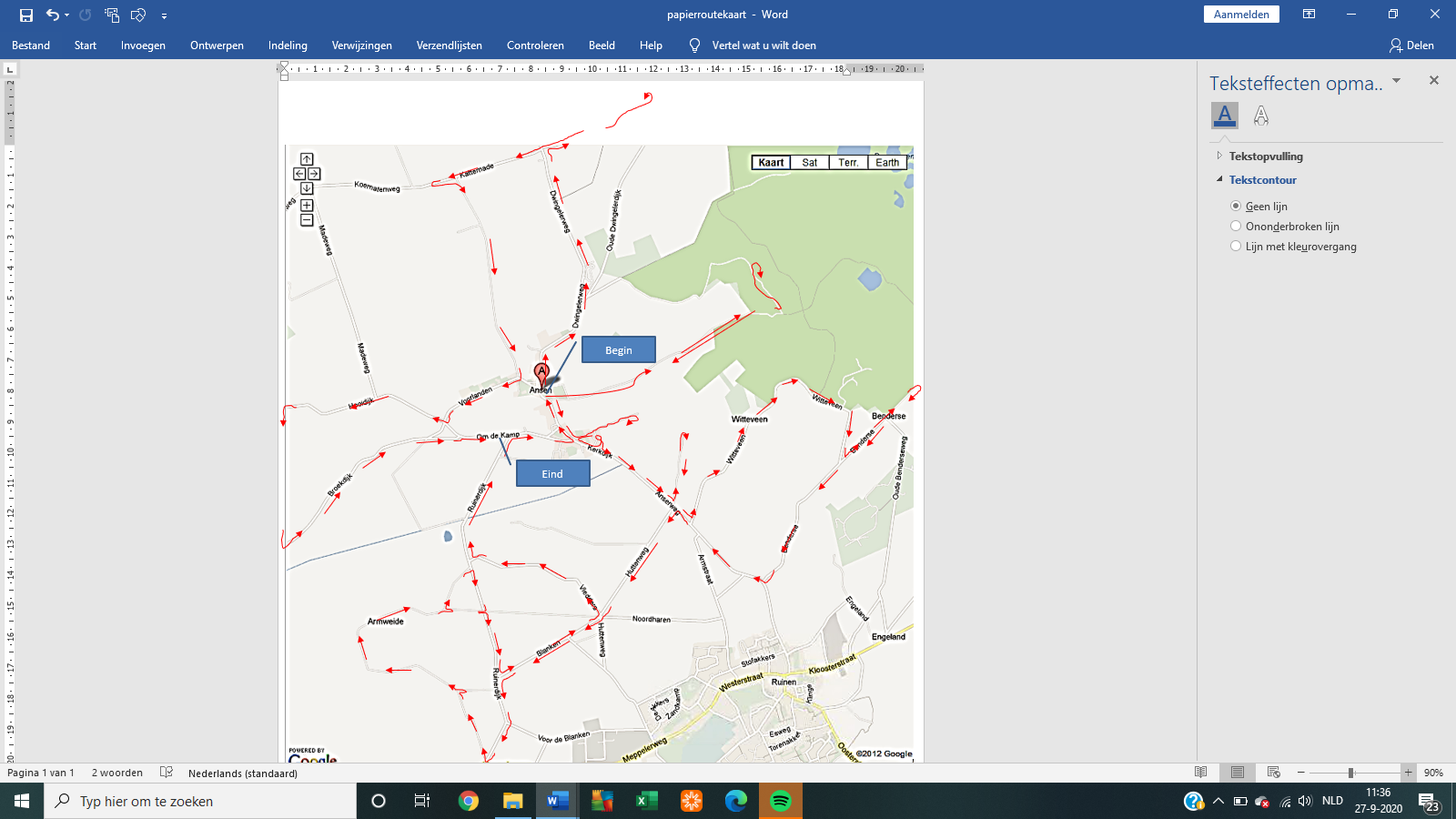 Verzamelen bij Berkenhof en beginnen bij de Huiskamerdan naar theehuis (Aise heeft Koffie)Terug, dan Linksaf –Kerkdijk-2e weg links – Kleine Esweg – aan het einde keren.Bij kruispunt linksaf – Kerkdijk –1e weg linksaf -  rondje Meulenkamp-Linksaf –Anserweg-1e weg links – Gierenplas– aan het einde kerenBij kruispunt linksaf – Anserweg –1e weg links – Witteveen-Eind Witteveen linksaf –Benderse-Aan het einde keren en verder Benderse ophalen.Einde rechtsaf,  -Anserweg-2e weg links –Huttenweg-Bij 5 sprong  ‘rechtdoor’ –Blanken-(2e rechts).Einde links – Ruinerdijk-Aan eind scherp rechtsom draaien – Armweide –Einde Armweide rechtsaf –Ruinerdijk-2e weg links –Voor de Blanken-Bij 5 sprong  1e linksaf –Vledders–Einde weg rechts –Ruinerdijk–Einde weg rechts –Om de Kamp–Linksaf –Kerkdijk-Op 3 sprong rechtsaf –Dwingelerweg–1e weg rechts en weer terug (rechterdam Hans Holstein)2e weg rechts –Stroovledder-bij bocht naar links (Nr 2-Arend Smit) draaien, daarna Of:rechtdoor zandweg op (indien mogelijk)Of:Bij kruispunt linksaf Dwingelerweg op.     bij  3 sprong rechtsaf –Voorlanden–    1e weg rechts –Noorddijk-Einde weg links –Kattemade- aan het einde draaien –terug via NoorddijkBij kruispunt rechtsaf –Voorlanden–Einde weg rechts richting rheebruggen (wel container v Venrooij (Hooidijk 1) legen!)Na rheebruggen doorrijden en einde weg links daarna 1e weg links Broekdijk op bij de Groene Hof rechtdoor Aan het einde rechtsaf Via Om de Kamp/Kerkdijk naar Eindpunt BerkenhofOud Papier rooster 2022 Dorpsbelangen VDSA organiseerd het verzamelen van het oud papier in Ansen.Om 08.00 is de perswagen bij de Berkenhof om daar de twee ophalers op te pikken, (indien papierwagen niet of te laat, even bellen met van den Hende 0597-613032) We beginnen op de Kerkdijk bij de Huiskamer. De te volgen route staat afgedrukt aan de achterkant van dit formulier, een chauffeur die bekend is met de route neemt de route mee in de cabine en regelt het zelf, een andere chauffeur krijgt graag route-aanwijzingen van de ophalers tijdens de rit. Graag deze route volgen, zodat je vóór 09:00 bij theehuis bent én rheebruggen niet vergeten (sinds april 2020 opgenomen in de route)De deelnemende verenigingen/buurtschappen worden ingedeeld en Wim herinnerd de contactpersonen enkele dagen van te voren. De contactpersoon van de buurt/vereniging is verantwoordelijk voor: VerderDe vergoeding  wordt door dorpsbelangen overgemaakt op het rekeningnummer van de contactpersoon, degene die zich aanmeld als contactpersoon voor vereniging of buurt blijft dat om die reden in principe ook. Ophalers zijn verzekerd en tekenen een formulier aan de wagen.Indien er 's ochtends geen ophalers zijn vervalt de beurt en kan Wim naar eigen inzicht een andere buurt inschakelen voor het ophalen en incasseren van de vergoeding.Wim Nijland 0655-368866Datumvereniging/buurtcontaktpersoontel nr 29 jan 2022Schoppen AasHansfried Broos0639-377693 26 feb 2022VoorlandenBertjan Boom0645-068403 26 mrt 2022Achter AnsenRoelof Tissingh0522-472083 23 apr 2022BoemerangGerda Tissingh0522-472083 28 mei 2022TouwknuppersLutske Mekkes0522-472960 25 juni 2022ZwerfkeiArend Tissingh0615-481886 23 juli 2022VVVoJan Prikken0621-812802 27 aug 2022JordaanWim Nijland0655-368866 24 sept 2022Aanser ChicksHanke Nijland0622-004779 22 okt 2022Schoppen AasHansfried Broos0639-377693 26 nov 2022VoorlandenBertjan Boom0645-068403 24 dec 2022Achter AnsenRoelof Tissingh0522-472083regelen van twee ophalers om 08:00 bij de Berkenhof en uitreiken van deze route aan de ophalerskoffie evt zelf regelen, (of de ophalers gaan onderweg gewoon thuis langs, of de ophalers nemen een thermoskannetje mee) (Aise heeft meestal ’s ochtends koffie in het theehuis)bij het niet volledig rijden van de route overlegd de contactpersoon met de gemiste adressenals de chauffeur te laat is kunnen de ophalers bellen met van den Hende 0597-613032